Izglītības programma – Kokizstrādājumu izgatavošanaKvalifikācija – mēbeļu galdnieksPriekšmeta programma - Koksnes mākslinieciskā apdare.Apmācības kurss – 1.5 gadiPraktisko darbu tēma Nr.4Finieru savienošanā izmantotie materiāli.Darba mērķis:Teorētiski iegūto zināšanu nostiprināšana, praktiski pielietojot, finieru savienošanā izmantojamos materiālus.Darba uzdevums:Praktiski pielietot intarsijā izmantojamos savienošanas  materiālus,  līmdiegu un līmpapīru.Darba ilgums:3 stundas.Darba vieta:Mēbeļu galdnieku darbnīca.Darba drošības noteikumi:Instruktāža darba vietā.Darba instrumenti, iekārtas, materiāli:Pamata planšete;Finiera zāģītis – nazis;Intarsijas nazis ar maināmo asmeni;Maināmie asmeņi;Līmpapīrs;Samitrināts porolons;Elastīga lāpstiņaPierakstu burtnīca;Zīmulis;Lineāls;Dzēšgumija;Mat. noliktavā pieejamie nažfinieru kolekcija;Kā bāzes materiāls - sagatavots attēls, zīmējums.Darba gaita:Iepazīties ar plašu nažfinieru piedāvājuma klāstu noliktavā un katalogā.Pielietot sagatavotu zīmējumu finieru krāsu gammas izvēlei.Pielietot planšeti, instrumentus, palīgmateriālus.Formas beigasPielietot dažādus, iespējamos, salikuma veidus.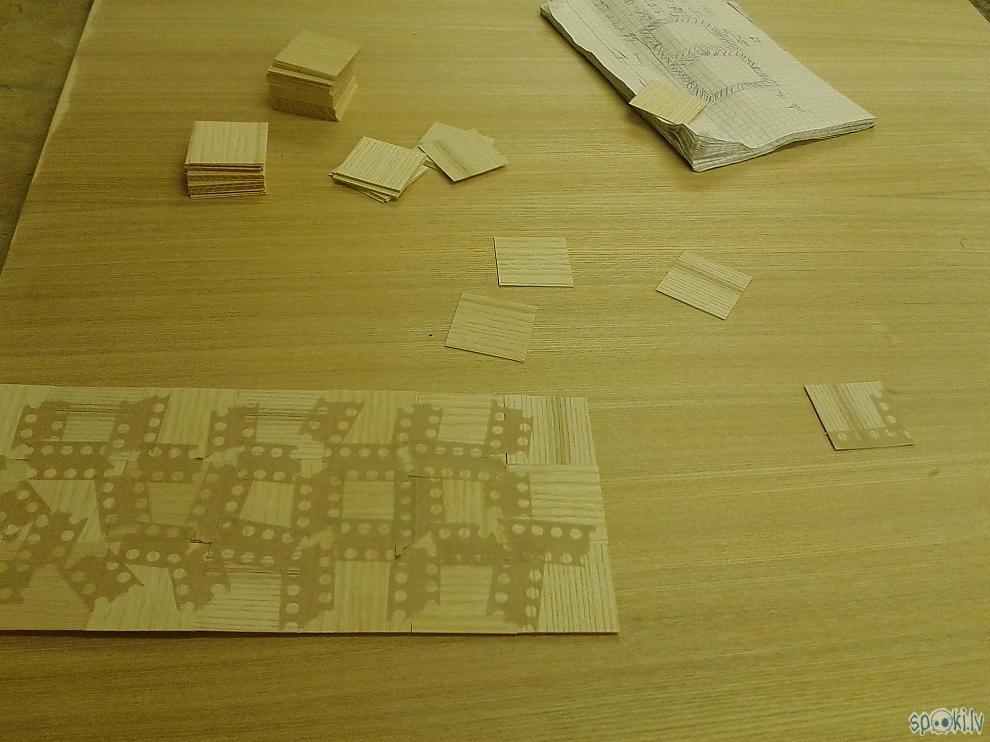 Fiksēt finieri ar līmpapīru, lāpstiņu. 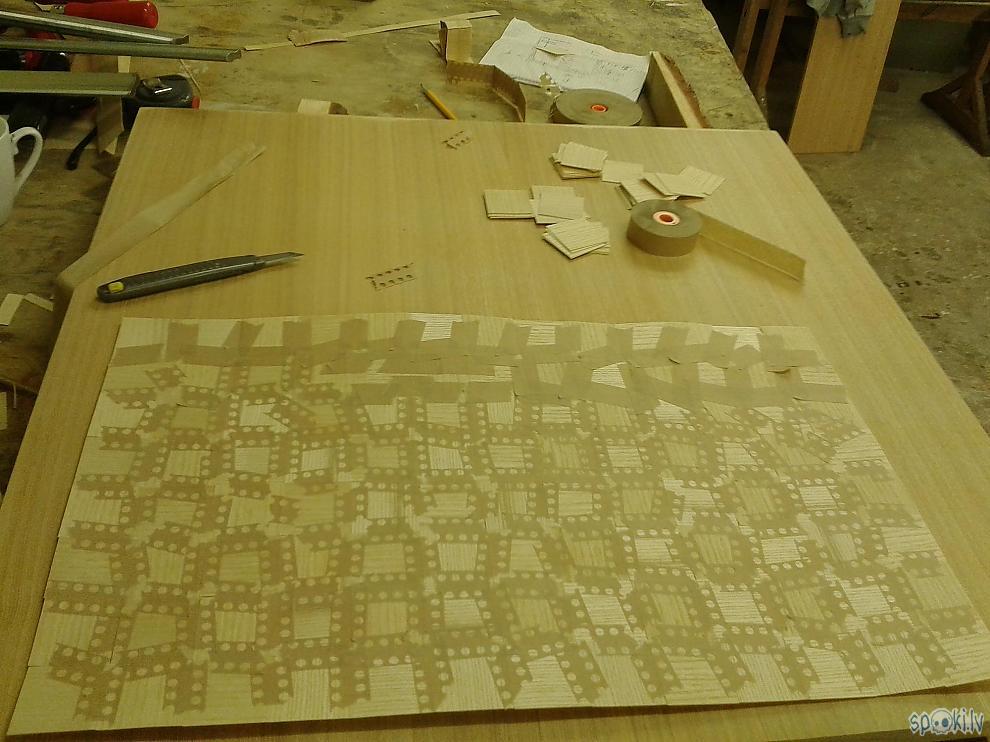 Pārbaudīt līmējuma kvalitāti.Fiksēt pierakstos izdarīto izvēli, secinājumus.Atskaite:Sagatavot izpildītā darba atskaiti:Aprakstīt darba izpildes gaitu;Nosaukt nažfinierus, koku sugas;Nosaukt izvēlētos materiālus zīmējuma izveidei;Aprakstīt kā tika savienoti finieri;Veikt aprēķinus nepieciešamajam materiāla daudzumam zīmējuma izveidei;Uzrakstīt secinājumus.Kontroljautājumi: Kādi ir finieru savienošanu veidi?Kādā gadījumā pielieto līmdiegu? Kādi ir finieru veidi, ražošanas paņēmieni?Intarsijas pielietojums mēbeļu ražošanā, kādos izstrādājumos pielieto visbiežāk?Kādi ir veicamie darbi no idejas (skices), līdz pabeigtam darbam – intarsijai?Kādi nosacījumi jāpielieto sekmīgai intarsijas zīmējuma izveidei, detaļas, gabarīts?Kā finieru šķiedru virziens, struktūra ietekmē darba kvalitāti?Vērtējums:Audzēkņu praktisko mācību zināšanu un prasmju pārbaudes vērtēšana, notiek vērtējot darba gaitas uzdevumu izpildi ar atzīmēm, vadoties pēc vērtēšanas kritērijiem, maksimālā atzīme – 10.Literatūra un citi izziņas materiāli:1.A.Domkins Koks tavās mājās;-Praktiski padomi.Līmētas koksnes materiāli;-71. – 98. Lpp, Jumava2.Enciklopēdija. Mājokļa dizains, Zvaigzne ABC.3. http://intarsija.lv/ Piegādātāja mājaslapa.4. http://www.nazfinieris.lv/ Piegādātāja mājaslapa.5. http://www.attelsr.lv/lv/platnu-materiali/nazfinieris6. http://veneer.lv/index.php/lv.html7. Materiālmācība galdniekiem. Testi, uzdevumi, krustvārdu mīklas
Maija Grīnberga;  izdevniecība Nordik, 2003